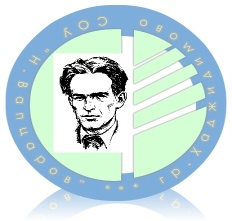       Средно училище „Никола Йонков Вапцаров”, гр. Хаджидимово, обл. Благоевград                            тел. 0879 400 555                    e-mail: vaptsarov_hdm@abv.bgУтвърждавам:Директор – В. ПетрелийскаГ Р А Ф И Кза провеждане на СИП – „Млад огнеборец“                Забележка:   Часовете СИП,,Млад огнеборец ‘’ се провеждат на стадиона!№КласИме и фамилия на преподавателяДен от седмицатаЧас на провеждане1 VI,VIIМилена Шопова вторник17.00-18.20ч